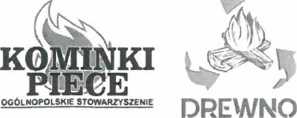 PetycjaW sprawie naprawy programu ochrony powietrzaNiniejszym wnosimy o podjęcie, w ramach dostępnych środków prawnych i kompetencji, wszelkich działań niezbędnych do naprawy uchwały:- UCHWAŁA NR XXII/323/20 SEJMIKU WOJEWÓDZTWA LUBUSKIEGO z dnia 7 września 2020 r. w sprawie uchwalenia Programu ochrony powietrza dla strefy lubuskiej wraz z planem działań krótkoterminowychtak, by usunąć z niej wszelkie ograniczenia eksploatacji urządzeń spełniających wymogi ekoprojektu i wykorzystujących jako paliwo stałe odnawialne źródła energii (drewno kawałkowe, pellet, brykiet drzewny)Wnosimy o zniesienie wszelkich zakazów i ograniczeń eksploatacji kominków i pieców na drewno (biopaliwo stałe), w szczególności miejscowych ogrzewaczy pomieszczeń spełniających wymogi Ekoprojektu.UZASADNIENIEUCHWAŁA NR XXII/323/20 SEJMIKU WOJEWÓDZTWA LUBUSKIEGO z dnia 7 września 2020 r. wprowadza ograniczenia eksploatacji urządzeń na odnawialne paliwa stałe spełniających wymogi ekoprojektu w tzw. dni smogoweDrewno jest paliwem ekologicznym na każdym etapie jego przetwarzania i energetycznego wykorzystania. Produkcja drewna opałowego nie ma negatywnego wpływu na poziom zalesienia w Polsce a wręcz przeciwnie: stymuluje rozwój gospodarki przez zalesianie niezagospodarowanych gruntów i zapewnia miejsca pracy. Paliwa drzewne są w głównej mierze produktem ubocznym pozyskiwania i przetwarzania drewna pełnowartościowego wykorzystywanego w przemyśle meblarskim i w konstrukcjach drewnianych. Lokalne wykorzystywanie drewna przekłada się na minimalny ślad węglowy wynikający z transportu i przygotowania do wykorzystania jako stałego biopaliwa. Drewno z polskich lasów, jako uboczny produkt gospodarki leśnej, jest powszechnie dostępne i niedrogie.www.kominkipolskie.pl stowarzyszenie@kominkipolskie.com.plW przypadku ogrzewania drewnem powstaje tyle samo dwutlenku węgla ile wchłonęło ono podczas swojego wzrostu, czego rezultatem jest zerowy bilans emisji CO2. Jest to zgodne z polityką UE, której celem jest osiągnięcie neutralności klimatycznej do 2050r. Używanie drewna, w przeciwieństwie do gazu, który jest paliwem kopalnym, nie wiąże się z emisją gazów cieplarnianych i pozwala na spełnienie wymaganego przez UE udziału OZE w miksie energetycznym.Zakazy i ograniczenia eksploatacji kominków należy zastąpić edukacją na temat prawidłowego spalania.Programy Ochrony Powietrza i Uchwały Antysmogowe powinny być tworzone z dbałością o bezpieczeństwo energetyczne obywateli poprzez promowanie ogrzewaczy pomieszczeń opalanych odnawialną biomasą leśną, spełniających wymagania EKOPROJEKTU na równi z innymi urządzeniami zasilanymi OZE (jak np. pompy ciepła, fotowoltaika). Przepisy takie nie mogą prowadzić do powstawania lub zwiększania zjawiska ubóstwa energetycznego.W obliczu rosnących cen gazu, braku pewności co do ciągłości dostaw tego surowca oraz zawieszenia przez dostawców gazu wykonywania nowych przyłączy, wszelkie ograniczenia możliwości używania biomasy prowadzą wprost do ubóstwa energetycznego i godzą w bezpieczeństwo energetyczne uzależniając ludzi od dużych sieci przesyłowych i skazując na monopol dostawców i związane z tym wysokie ceny.Pełną listę argumentów za zmianą obecnych przepisów znajdziecie Państwo w załączonych dokumentach:- Oficjalne Stanowisko Ogólnopolskiego Stowarzyszenia Kominki i Piece w sprawie zakazów palenia drewnem, uchwał anty smogowych i programów ochrony powietrza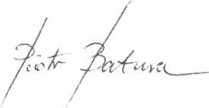 Piotr BaturaPrezes Ogólnopolskiego Stowarzyszenia „KOMINKI i PIECE"www.kominkipolskie.pl stowarzyszenie@kominkipolskie.com.pl